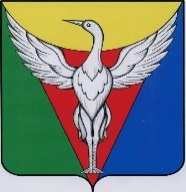 ЧЕЛЯБИНСКАЯ ОБЛАСТЬСОВЕТ ДЕПУТАТОВ  КАРАКУЛЬСКОГО СЕЛЬСКОГО ПОСЕЛЕНИЯОКТЯБРЬСКОГО МУНИЦИПАЛБНОГО РАЙОНАР Е Ш Е Н И ЕОт 01.04.2016 г. № 45О внесении изменений в Правила
Землепользования и
застройки территории
Каракульского сельского поселенияВ соответствии с Законом  Челябинской области от 13.04.2015 года № 154 – ЗО «О земельных отношениях» и  ст. 31, 32, 33 главы 4 Градостроительного кодекса РФ, Совет депутатов Каракульского сельского поселения,РЕШАЕТ:Внести изменения по утвержденным предельным размерам земельных участков, принятых решением Собрания депутатов Октябрьского муниципального района Челябинской области от 16.06.2015 года № 602 «Об утверждении предельных размеров земельных участков, передаваемых гражданам в собственность на территории Октябрьского муниципального района», от 20.08. 2015 года № 626 «О внесении изменений в Решение Собрания депутатов от 16.06.2015 года № 602» в Правила землепользования и застройки территории Каракульского сельского поселения от 05.12.2012 года № 80;Данный проект решения Совета депутатов Каракульского сельского поселения разместить на официальном сайте администрации Каракульского сельского поселения и на стенде администрации Каракульского сельского поселения. Глава Каракульского
сельского поселения	Г.В.Тишанькина
 